BENEMÉRITO INSTITUTO NORMAL DEL ESTADO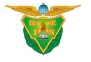 “GRAL. JUAN CRISÓSTOMO BONILLA”LICENCIATURA EN EDUCACIÓN PREESCOLARAcosta González Laura Dayanara 1º “A”Cuestionario sobre Alimentación Nombre del Entrevistado: Belén Acosta González¿Qué es  alimentación?Los alimentos que comemos diariamente.¿Qué es nutrición?Los nutrientes de los alimentos que absorbe nuestro cuerpo.¿Cuál es la diferencia entre ellas?Cuando haces diferencia entre los alimentos nutritivos y balanceados y los que no lo son.¿Cómo se relacionan estos dos conceptos?Los  dos son alimentos que ayudan al cuerpo.¿Considera que lleva una alimentación saludable? ¿Por qué?Saludable no, término medio sí, porque evito comer grasa, harina, tortilla y refresco y carne de puerco.¿Se debe considerar la edad, el género o la actividad física realizada en la alimentación? ¿Por qué?No, porque todos debemos llevar una alimentación balanceada.¿Qué alimentos y en qué cantidad consumes diariamente?Café es lo que más consumo, pan de dulce, fruta y agua natural en gran cantidad.BENEMÉRITO INSTITUTO NORMAL DEL ESTADO“GRAL. JUAN CRISÓSTOMO BONILLA”LICENCIATURA EN EDUCACIÓN PREESCOLARAcosta González Laura Dayanara 1º “A”Cuestionario sobre Alimentación Nombre del Entrevistado: Guillermo del Castillo Velázquez ¿Qué es  alimentación?Es darle al cuerpo todo lo que necesita, es brindárselo a través de los alimentos.¿Qué es nutrición?Brindarle al cuerpo energía por medio de alimentos adecuados¿Cuál es la diferencia entre ellas?Que nutrición es más regulada y balanceada y la alimentación es comer d todo.¿Cómo se relacionan estos dos conceptos?En que las dos proporcionan energía al cuerpo y lo ayudan.¿Considera que lleva una alimentación saludable? ¿Por qué?No tengo una alimentación saludable porque como mucho pero no saludable y no como a mis horas.¿Se debe considerar la edad, el género o la actividad física realizada en la alimentación? ¿Por qué?Si depende siempre y cuando sea una alimentación correcta ya que nuestros metabolismos son diferentes, por lo tanto si influye ¿Qué alimentos y en qué cantidad consumes diariamente?Por lo regular todas las mañanas desayuno yogurt, leche y papaya, en las tardes guisado y sopa y en la noche cereal, yogurt, pan o fruta y los fines d semana como el doble de lo anterior.